Муниципальное общеобразовательное учреждение«Сергиево-Посадская гимназия имени И.Б. Ольбинского». Сергиев Посад, Московская область,  ул. Вознесенская, дом 30А,  сайт: gimnaz.ruтел. 8(496)540-40-01, факс 8(496) 540-40-01, e-mail: mail@gimnaz.ru УТВЕРЖДАЮДиректор ________О.Г. ФилимоноваПринят на заседании административного совета гимназии 21.01.2012г.ПРОЕКТСОЗДАНИЕ ОТКРЫТОЙ ЛИЧНОСТНО-ОРИЕНТИРОВАННОЙ И СОЦИАЛЬНО-ЗНАЧИМОЙ МОДЕЛИ ПОВЫШЕНИЯ КВАЛИФИКАЦИИ ПЕДАГОГИЧЕСКИХ И УПРАВЛЕНЧЕСКИХ КАДРОВ ГИМНАЗИИ2012-2014 годыСхема 1.Модель построения системы повышения квалификации педагогов гимназииСРОКИ И ПУТИ РЕАЛИЗАЦИИ ПРОЕКТА «СОЗДАНИЕ ОТКРЫТОЙ ЛИЧНОСТНО-ОРИЕНТИРОВАННОЙ И СОЦИАЛЬНО-ЗНАЧИМОЙ МОДЕЛИ ПОВЫШЕНИЯ КВАЛИФИКАЦИИ ПЕДАГОГИЧЕСКИХ И УПРАВЛЕНЧЕСКИХ КАДРОВ ГИМНАЗИИ»Тема проекта:СОЗДАНИЕ ОТКРЫТОЙ ЛИЧНОСТНО-ОРИЕНТИРОВАННОЙ И СОЦИАЛЬНО-ЗНАЧИМОЙ МОДЕЛИ ПОВЫШЕНИЯ КВАЛИФИКАЦИИ ПЕДАГОГИЧЕСКИХ И УПРАВЛЕНЧЕСКИХ КАДРОВ ГИМНАЗИИЦель проекта:Создание организационных и содержательных условий для достижения высокого уровня квалификации педагога как профессионала, владеющего необходимыми способами формирования ключевых компетентностей, мотивированного на личностный рост, на изменение и развитие себя в ходе профессиональной деятельности, вносящего индивидуальный творческий вклад в профессию.Задачи проекта: Разработка, апробация и внедрение организационных форм и практик, обеспечивающих: творческое освоение педагогами инновационных технологий в соответствии с изменяющимися требованиями к образованию, в ситуации быстрого обновления форм, средств и условий реализации образовательных задач;формирование единого ценностно-смыслового пространства профессиональной деятельности на основе освоения способов конструктивного командного профессионального взаимодействия;развитие способности и потребности к рефлексии профессиональной деятельности, к обобщению опыта, освоения культуры оформления, публикации  и распространения накопленного опыта образовательной деятельности.Показатели эффективности реализации проекта:Повышение уровня квалификации педагогов (повышение уровня профессиональных достижений: квалификационные категории,  защита  диссертационных исследований, призовые места в профессиональных конкурсах и т.п.).Повышение активности и заинтересованности в курсовой подготовке.Повышение уровня средней по коллективу оценки профессиональной деятельности, рассчитываемой по критериям для распределения стимулирующей части оплаты труда. Наличие системы эффективного профессионального взаимодействия: личностное развитие каждого является условием личностного развития всех, в образовательном пространстве реализуются не только профессиональные качества учителя, но и его увлечения, творческие способности, интересы.Повышение доверия родителей к коллективу гимназии, проявление готовности к сотрудничеству, уменьшение количества конфликтных ситуаций.Увеличение количества и повышение качества публикуемого методического материала, уровня представления опыта гимназии (наличие публикаций, организация семинаров и конференций для профессионального сообщества района и области и т.п.).Повышение количественных и качественных характеристик (освоение новых форм, обновление содержания взаимодействия) сотрудничества с учреждениями повышения квалификации, педагогическими университетами, профессиональными сообществами, другими образовательными учреждениями.Повышение степени открытости коллектива по отношению к профессиональному сообществу района и области, выраженное в  готовности к сетевому взаимодействию в направлении повышения квалификации, признании профессионализма педагогов гимназии  и способности транслировать свой профессиональный опыт со стороны педагогической общественности района и области.Повышение уровня достижений учащихся, расширение пространства самореализации гимназистов.Ожидаемые результаты проекта:Новый, соответствующий требованиям современности, уровень профессионализма на основе осмысления, систематизации и приращения накопленного опыта:расширение диапазона и повышение эффективности использования современных развивающих технологий (освоение новых технологий работы с детьми с высоким уровнем способностей, тьюторских технологий, направленных на индивидуализацию развития, здоровьесберегающих технологий);внедрение в практику образовательной деятельности новых организационных форм: дистанционные технологии, использование возможностей современного учебного оборудования и т.п.;расширение возможностей самореализации гимназистов.Повышение уровня мотивации сотрудников на самообразование, на самореализацию и творчество в пространстве профессиональной деятельности:осмысленное построение педагогами индивидуальной траектории самообразования (курсовая подготовка, индивидуальные исследования, участие в представлении опыта, публикации);осознанный поиск возможностей представления опыта и внешней экспертизы собственной деятельности;интерес к участию в творческих проектах и профессиональному взаимодействию с коллегами.Развитие рефлексивной и исследовательской позиции педагогов в профессиональной деятельности:освоение практик индивидуальных и коллективных исследований;развитие рефлексивного компонента профессиональной деятельности педагогов.Повышение эффективности профессионального взаимодействия:освоение новых форм организации сотрудничества;повышение культуры взаимоотношений;личностный рост педагогов в ходе профессионального взаимодействия, самореализации в творческих проектах.Распространение опыта и внедрение в педагогическую практику наиболее значимых результатов исследовательской и методической деятельности педагогов гимназии:подготовка и проведение семинаров и конференций для различных категорий педагогического сообщества;внешняя экспертиза деятельности гимназии;участие в образовательных и инновационных проектах, организуемых педагогическими  университетами и учреждениями повышения квалификации.Планируемые результаты могут быть достигнуты путём следующих изменений в деятельности гимназии:обновление содержания и форм самообразования;знакомство с результатами деятельности уникальных, быстро развивающихся, авторских школ;построение индивидуальных стратегий повышения квалификации на основе ближайших перспектив развития образования и проектирования дальнейшего развития гимназии как образовательного центра.обновление содержания и форм педагогической сессии;усиление исследовательской составляющей педагогической сессии;доработка рабочих программ в соответствии с требованиями новых образовательных стандартов, их внешняя оценка и сертификация;реализация творческих проектов (спектаклей, концертных программ, выставок и т.п.) как пространство самореализации и личностного роста педагогов;анализ, систематизация, обновление стратегий  воспитательной работы гимназии, сопровождения развития учащихся с высоким уровнем способностей; профильной и предпрофильной подготовки, сопровождения самостоятельной творческой деятельности учащихся, психолого-педагогического сопровождения,  формирования ЗОЖ;Использование активных методов работы с педагогическим коллективом на педагогических советах, семинарах.Повышение уверенности педагогов, создание для них ситуации успеха, поддержка продвижения.Проблема, на решение которой направлен проект:Проблема заключается в том, что внутри гимназическая практика повышения квалификации педагогического и управляющего персонала, сложившаяся как инновация на предыдущем этапе развития гимназии, в настоящий момент не обеспечивает необходимой мобильности в переподготовке кадров и тем самым не соответствует требованиям стремительного обновления  подходов к образованию и образовательных технологий в современных условиях.Актуальность проблемы:Актуальность с точки зрения государства:Задача развития и обновления педагогического потенциала в национальной образовательной инициативе «Наша новая школа» определена как одна из центральных, системообразующих. Её решение позволит реализовать требования Национальной доктрины образования в российской федерации на период до 2025 года: систематическое обновление всех аспектов образования, отражающего изменения в сфере культуры, экономики, науки, техники и технологий;развитие дистанционного обучения, создание программ, реализующих информационные технологии в образовании;развитие отечественных традиций в работе с одаренными детьми и молодежью, участие педагогических работников в научной деятельности. Актуальность с точки зрения гимназии:В результате анализа развития гимназии за последние пять лет были определены следующие проблемы:Накоплен огромный опыт обучения и сопровождения личностного развития и самоопределения учащихся с высоким уровнем способностей, который частично прописан и осмыслен. Существует множество наработок, отдельных публикаций, но нет единой системы, которую можно было бы использовать как программу, руководство к действию.Отдельные образовательные практики, такие как практика организации классного руководства, профильной и предпрофильной подготовки, сопровождения самостоятельной творческой деятельности, организации системы дополнительного образования и построения событийного пространства не только оправдывают себя, но и подтверждают свою жизнеспособность результатами деятельности гимназии. В современном образовании они объективно востребованы, так как именно эти практики дают возможность формировать личность учащихся, те умения и компетентности, которые обозначены в стандартах нового поколения. Но для возможности широкой трансляции этих практик педагогическому сообществу, они требуют дальнейшего развития как с точки зрения повышения профессионального мастерства педагогов, так и с точки зрения технологий и способов их представления. Образовательная деятельность гимназии нуждается во внешней экспертизе (программы, методики, система работы).Дальнейший профессиональный и личностный рост педагогов гимназии требует постоянного изучения результатов психолого-педагогических исследований и внедрения в практику собственных педагогических исследований. Необходимо дальнейшее совершенствование в направлении использования ИКТ, включая расширение областей применения, освоение дистанционных формы образования (использование возможностей локальной сети, веб-камер, электронного журнала, ЦОР, сайта, создание архивов и баз данных), дальнейшее освоение и внедрение здоровьесберегающих технологий.Срок реализации:с 2012 по 2014 годы.Этапы реализации проекта:I этап – 2012 год: построение  или обновление стратегий реализации по каждому из направлений проекта;II этап  – второе полугодие 2012-2013 учебного года, 2013-2014 учебный год – полномасштабная реализация проекта;III – второе полугодие 2013-2014учебного года: подведение итогов и построение стратегии дальнейшего развития гимназии в данном направлении. Направления реализации проектаВ условиях гимназического образования проблема управления качеством педагогических ресурсов проявляется особенно остро и принципиальное значение имеет не только сам факт ее разрешения, но и способ, которым оно достигается. В настоящее время задачи повышения квалификации сотрудников решаются в трех направлениях: официальная система повышения квалификации (внешняя система ПК); практики самообразования; собственные корпоративные практики развития и повышения квалификации персонала (гимназические практики). Исходя из этого мы разработали модель повышения квалификации педагогических и административных сотрудников гимназии (схема 1).Для построения гимназической системы повышения квалификации были определены следующие структурные элементы (гимназические практики повышения квалификации):Педагогическая сессияПедагогические исследованияГимназические авторские семинары, мастерские, курсы;Распространение опытаУчастие в совместных проектах по повышению квалификацииФинансирование реализации проектаРеализация поставленных задач будет осуществляться за счет средств бюджета Московской области, муниципального бюджета, внебюджетных источников (доходы от организации платных образовательных услуг,  поддержка Фонда развития образовательных, социальных, культурных и оздоровительных программ МОУ «Сергиево-Посадская гимназия», другие не запрещённые законом поступления).Способы решения поставленных задачСпособы решения поставленных задачВнешняя система повышения квалификацииКурсовая подготовка;Обучение через участие в педагогических семинарах, мастерских, конференциях;Формирование банка данных о возможностях повышения квалификации через систему курсовой подготовки, участие в семинарах и конференциях;Разработка перспективного графика курсовой подготовки;Разработка перспективного плана аттестации сотрудников;Разработка индивидуальных программ повышения квалификации сотрудников;Формирование культуры оформления портфолио и представления опыта при аттестации;Экспертиза и сертификация рабочих программ.Гимназические практики: педагогическая сессия как деятельностная форма освоения новых подходов в образованииПедагогические сессии внедрены в практику Сергиево-Посадской гимназии с 1998 года и прошли многократную апробацию. Актуальность использования данного направления работы с кадрами обусловлена не только необходимостью обновления форм, методов и технологий преподавания, но и преобразованиями в ценностно-смысловом поле профессионального взаимодействия. Если видеть в качестве цели формирование субъектности в учении, важно, чтобы так же субъектно и осознанно было отношение учителя к своей профессиональной деятельности.Большую роль играет выбор темы сессии. Она призвана очертить круг вопросов, связанных с поставленной целью и обозначить вектор деятельности в рамках сессии, учитывает гимназическую реальность, обращена к конкретной педагогической практике и чаще всего «вырастает» из реальных проблем учительской деятельности. Представление темы сессии как проблемы гимназического образования происходит на установочном педсовете. Это способствует мотивации учителей на заинтересованное участие в сессии.Значительное место в рамках сессии отведено теоретическим семинарам. В ходе семинаров учителя имеют возможность приобрести новые знания, расширить собственные представления по существу проблемы, уточнить, прояснить, освоить новые понятия. Происходит это как в ходе обсуждения вопросов сессии на семинарских занятиях, так и в ходе знакомства с литературой. Важно, что в ходе семинаров реализуется диалоговая позиция преподавателей и в отношении коллег, и в отношении тех представителей культуры, которые, так или иначе, отнеслись к рассматриваемой проблеме. В ходе обсуждения формируется личностное отношение преподавателя к осваиваемой реальности.Ключевым звеном сессии, в ходе которого осваиваются основные подходы развивающего образования, реализуются деятельностные принципы методической работы, является форма представления собственного опыта (открытые уроки, мастер-классы, демонстрация видеоматериалов, выступление на педсовете, презентации). При подготовке и проектировании этих событий актуализируются теоретические знания учителя, полученные в ходе семинаров, происходит осмысление собственной деятельности, поиск новых средств и способов, позволяющих решать поставленную задачу, например, преобразовать ученическую активность в осмысленную деятельность. В соответствии с задачами сессии в ходе её проведения не только создаются новые, но и достаточно часто переосмысливаются традиционные приёмы и способы работы. Одной из задач преподавателя в рамках урока сессии является организация учебного процесса развивающего типа, реализация деятельностного подхода. Если удаётся найти новый (или по-новому осмыслить уже освоенный) способ создания условия для реальной деятельность ученика: рефлексивной, исследовательской, проектной, – задача урока в рамках сессии считается выполненной.Тематика педагогических сессий прошлых лет:«Исследование ситуации вопрошания в образовательном пространстве гимназии» (1998-2000 годы).«Сопровождение СТР средствами урока» (2000-2001 учебный год).«Содержание гимназического образования: от программы к уроку» (2001-2003 годы).«Новые возможности урока: расширение личностных и профессиональных компетенций» (2003-2004 год).«Образовательные возможности компьютерных технологий» (2005-2007 годы).«Педагогика сотрудничества: сопровождение самостоятельной работы учащихся» (2007-2008 год)«Задания творческого характера и их сопровождение в образовательном пространстве гимназии» (2008-2009 год). «Ошибка как один из вариантов познания» (2009-2010 год)«Сопровождение развития учащихся с высоким уровнем способностей» (2011-2012 год)В настоящий момент гимназии предстоит выйти на качественно новый уровень организации и проведения педагогической сессии: от распространения опыта среди коллег по гимназии - к открытым мероприятиям по распространению опыта районного, регионального и федерального уровня;от открытых уроков – к новым формам, ранее не используемых педагогами СПГ: мастер-класс, презентация, выступление с демонстрацией эпизодов уроков и т.п.от локальных проб новых приёмов и методов к усилению исследовательской составляющей;от формирования папки с отдельными сценариями сессии и эпизодических публикаций по проблематике сессии –  к публикации сборников с материалами сессий.Результатом каждой сессии должно стать расширение диапазона и повышение эффективности использования современных развивающих технологий (освоение новых технологий работы с детьми с высоким уровнем способностей, тьюторских технологий, направленных на индивидуализацию развития, здоровьесберегающих технологий); внедрение в практику образовательной деятельности новых организационных форм: дистанционные технологии, использование возможностей современного учебного оборудования и т.п., развитие рефлексивного компонента профессиональной деятельности педагогов. В рамках сессии создаются неформальные связи и отношения внутри коллектива.Гимназические практики: педагогические исследования в образовательном пространстве гимназииСоставляющими профессиональной деятельности педагога выступают: а) «ориентировочная» деятельность, б) нормативная деятельность, в) рефлексия. Под «ориентировочной» деятельностью понимается процесс опробования различных педагогических средств, методов. В отличие от «ориентировки», нормативная деятельность осуществляется тем педагогом, который уже имеет некоторый образ результата своей деятельности, достаточно оснащен и использует имеющийся арсенал средств для реализации собственного замысла. Нормативная составляющая – своеобразная гарантия стабильного функционирования любого образовательного учреждения, однако ее развивающие возможности явно не достаточны. Осуществляя рефлексию собственной деятельности, педагог открывает возможность ее осознания и развития. Качественно иной этап – исследовательская деятельность педагога. Традиционно исследования проводятся в рамках мониторинга, и их непосредственный исполнитель – психологическая служба гимназии. Но эти исследования не являются фактором повышения квалификации сотрудников. В данном аспекте важны исследования, проводимые самими учителями в рамках, например, работы над диссертацией. В 2010-2011 году в рамках дипломного проекта по курсу переподготовки «Менеджмент в образовании» директора гимназии, к.пс.н. Филимоновой О.Г. под руководством профессора А.А.Ярулова было проведено масштабное исследование по проблеме диагностики и формирования у гимназистов ключевых компетентностей. Цель данного исследования: разработать перечень проявлений в поведении учащихся, относящихся к показателям его интеллектуального и личностного развития, который мог бы стать основой построения диагностических и развивающих технологий в условиях перехода на компетентностную модель образования. В исследовании принимали участие педагоги гимназии, РМО педагогов-психологов. В ходе исследования была развернута работа по фиксации проявлений ключевых компетентностей в образовательной деятельности учащихся разными участниками образовательного процесса; выработан перечень компетентностей на основе «языка», понятного всем участникам образовательного процесса; определена возможности применения полученного перечня с целью формирования компетентностей в образовательном пространстве и диагностики эффективности этого формирования.В настоящий момент педагогическое исследование проводится в рамках диссертационной работы заместителя директора по ВР Емельяновой И.В. под руководством доктора педагогических наук, профессора РАО Щурковой Н.Е. Тема исследования – «Влияние профессионального педагогического общения на формирование личности ребёнка». В ходе этой работы с целью сравнительного анализа на базе гимназии и других ОУ проводятся опросы, наблюдения, психолого-педагогическая диагностика. Результаты промежуточных этапов исследования в ближайшее время будут представлены на гимназических семинарах, в следующем году – на муниципальном и региональном уровнях, в публикациях. Поскольку исследование, организуемое педагогом, можно рассматривать и как результат, и как условие глубокого рефлексивного анализа собственной деятельности, как пространство целесообразного методического поиска и методического творчества, как пространство повышения квалификации, как условие развития внутренней позиции педагогических работников, планируется освоение практик индивидуальных и коллективных, системных и локальных исследований, представление промежуточных и конечных результатов исследовательской деятельности в коллективе, включать исследования в области образовательной деятельности в гимназии в тематику СТР учащихся.Гимназические практики:авторские семинары, мастерские, курсы Традиционными в гимназии считаются курсы повышения компьютерной грамотности, проведение которых стало насущной необходимостью в период компьютеризации учебного процесса в гимназии. Предваряла организацию этих курсов педагогическая сессия «Образовательные возможности компьютерных технологий». Курсы проводились учителем информатики Горбуновой М.Л. в период с 2006 по 2009 годы. Результат: 95% учителей гимназии освоили курс пользователя, научились самостоятельно готовить презентации, использовать программу Excel, использовать в работе интерактивную доску, интернет, ЦОР. В этот же период времени в гимназии была создана медиатека. Значительно возрос процент использования ИКТ в пространстве урока:  на занятиях по таким предметам, как МХК (Демахин А.А.), музыка (Казанова Е.В.), математика (Лебедев А.В., Блохина Е.А.), история (Байч С.Ю.), литература (Липасти Л.П., Грачёва Е.Л.) компьютер и проектор используется ежедневно, причём возросли возможности его использования в связи с подключением к сети интернет. На уроках химии (Тригубчак И.В.), биологии (Марлынова Н.В.), физики (Белякова Р.В., Абрамова Е.В.) интенсивно используется интерактивная доска с её возможностями. Качественно изменились события внеурочной жизни, где тоже интенсивно используются самые современные технологии. На сайте создаются предметные странички, где преподаватели имеют возможность мобильно взаимодействовать с учащимися в дистанционной форме, для мобильного взаимодействия многие из них используют электронную почту. В настоящее время курсы организуются по потребностям и инициативе со стороны учителей, поэтому необходим целенаправленный поиск новых возможностей и определение новой тематики курсов.Другое направление деятельности в заданной области – теоретические и практико-ориентированные семинары   для классных руководителей. Они проводятся с 2000 года, их организует заместитель директора по ВР в сотрудничестве с психологической службой. За последние три года были проведены семинары по темам: «Концептуальные основы деятельности классного руководителя в гимназии», «Тьюторство: от теории к практике», «Новые формы работы с родителями», «Классный час как особая форма взаимодействия классного руководителя с учащимися», «Педагогические воспитательные технологии», «Компетентностный подход в воспитательном процессе», «Анализ опыта организации ученического самоуправления». В дальнейшем необходимо усилить психологическую составляющую образования классных руководителей, уделять больше внимания организации сотрудничества и командообразованию.  Результатом проведения семинаров должно стать совершенствование технологий тьюторского сопровождения, внедрение в практику технологий индивидуализации, освоение новых форм организации сотрудничества, личностный рост педагогов в ходе профессионального взаимодействия. Как расширение данной практики рассматривается введение регулярных семинаров или мастерских для ШМО. Третье направление деятельности, построенное в гимназии на основе актуализации собственного профессионального опыта педагогов – работа с педагогическим персоналом  в интерактивной форме по систематизации и обобщению накопленных представлений об эффективных способах организации образовательного процесса и построению развивающего образовательного пространства. В интерактивной форме были организованы педагогические советы «Профилактика профессионального выгорания педагогов» (Ролевая игра «Мосты и берега»), «Система взаимодействия с родителями как условие повышения качества образовательного процесса» (работа в группах), «Программа развития гимназии: от концептуальных основ до способов реализации» (деловая игра под руководством кандидата филологических наук, бизнес-тренера Имшинецкой И.А.). Пока данное направление представлено эпизодически, в дальнейшем планируется обновление форм профессионального взаимодействия и системное использование интерактивных методов в работе с педагогическим коллективом. Результатом такой работы станут как новые разработки, определяющие стратегию  развития гимназии, так и приобретение опыта сотрудничества, развитие коммуникативных и личностных компетентностей самих педагогов. Последнее, но едва ли не самое важное направление – организация командного взаимодействия в контексте формирования единого ценностно-смыслового пространства.  Личностный рост учителя, который постоянно происходит в ходе личностно-значимой для него профессиональной деятельности, нуждается в постоянной поддержке. Здесь на первый план выходит работа не с профессиональными компетентностями, а с эмоциональной сферой, работа с ориентирами, смыслами и ценностями этой деятельности, её местом в жизненном пространстве каждого педагога. В ходе такой работы изменяется сама личность педагога – его позиция по отношению к ученику, к себе самому. При директивном подходе к образованию можно было ограничивать общение с учащимися рамками ролевых взаимоотношений, регламентированных набором правил, заложенных в роли. Формировать же личностную позицию учащихся по отношению к миру, к знаниям, к окружающим людям может только тот учитель, который сам её проявляет. Инновационная стратегия, основанная на сотрудничестве, требует от учителя не только ролевого поведения, но и личностного проявления. И для этого учителю необходимо осваивать новые формы совместной с учащимися продуктивной, творческой деятельности, постигать законы конструктивного взаимодействия, организации групповых, активных форм учебной деятельности. Самым важным ресурсом формирования единого ценностно-смыслового пространства является реальная общая деятельность. Лучше всего – продуктивная, творческая. Это – практика выездных педсоветов, практика постановки учительских спектаклей, танцевальных композиций, участия в профессиональных конкурсах, практика организации событий, конференций, семинаров различных уровней, когда мы все действуем в «Команде». Слаженность, отточенность выполнения профессиональных задач в ходе реализации события приводит к видимым результатам. Для гимназистов,  также включённых в общий процесс, это – образец достойного поведения взрослых, мобилизации, «чувства локтя». То, что учителя демонстрируют в своей работе именно такой подход, особенно ценится родителями, которые в анкетах постоянно отмечают не только высокий профессионализм и качество работы учителей, но и «особую атмосферу отношений», созданную в гимназии, когда «взрослые и дети составляют одну команду». Сложившаяся стихийно, эта практика должна быть осмыслена, чтобы достижение результата (личностный рост педагогов в ходе самореализации в творческих проектах, повышение культуры взаимоотношений, формирование единого ценностно-смыслового пространства) стало не случайным.Гимназические практики: дессиминация опытаЗа период с 2009 по 2011 год опыт гимназии был представлен в в 40 выступлениях в масштабах района (включая 8 районных семинаров, организованных в гимназии, выступления на РМО, конференциях и семинарах районного масштаба), в 13 сообщениях на региональном уровне. По замыслу основателя и нашего первого директора гимназия должна стать образовательным центром для педагогов района и области. Нельзя сказать, что эта задача решена в настоящий момент,  хотя результатом деятельности гимназии в этом направлении в настоящий момент является доверие со стороны педагогической общественности, выраженное в отзывах с последнего районного семинара директоров по теме «Сопровождение развития учащихся с высоким уровнем способностей: технологический аспект», проведённого 20 января 2012г.: «Ваши поиски, исследования, всегда опережают время»; «после посещения ваших мероприятий хочется работать с новыми силами»; «Коллектив гимназии творческий, находится в постоянном поиске, с удовольствием посещаю ваши семинары и мероприятия, получаю много нового, использую это в своей работе». В настоящий момент существует недостаточно освоенная в гимназии возможность представлять опыт в открытом медиапространстве. Как вектор развития в направлении диссеминации опыта можно рассматривать и организацию участия педагогов гимназии в профессиональных конкурсах.Организация региональных педагогических чтений памяти И.Б.Ольбинского (Ольбинские Чтения)Идея организации педагогических чтений, посвящённых памяти Заслуженного учителя России, основателя и первого директора Сергиево-Посадской гимназии Иосифа Борисовича Ольбинского возникла в год присвоения гимназии его имени (2008). Проектируя инновационное учреждение, он уже в момент создания видел гимназию образовательным центром для педагогов района и области. В организации чтений принимают участие специалисты Академии повышения квалификации и профессиональной переподготовки работников образования (АПК и ППРО), ГОУ ВПО МО «Академия социального управления», представители Общероссийского общественного движения творческих педагогов "Исследователь". Это настоящие профессионалы – люди, которые сотрудничали с гимназией, благодаря открытости и искреннему желанию Иосифа Борисовича создать уникальное учебное заведение.Основная проблематика чтений: Образование как культурная универсалия: традиции и современность: современное образование в современной культуре; диалог как концепция современного образования; педагогическое подвижничество в современной России; образование как пространство проектирования будущего; субъектность и объективация школьного образования.Педагогика и психология образования: личность в условиях образования и ученичества; формирование субъектной позиции в образовании; учитель и ученик в условиях развивающего образования: позиции, методики, практики взаимодействия; педагогика и психология развития гуманистической направленности образования; управленческие практики в образовании.Педагогические чтения были проведены дважды – в 2009 и в 2011 году. По материалам первых чтений издан сборник. Согласно концепции Чтений в программах первых и вторых чтений были представлены различные позиции и субъекты современного образования. Среди участников –   представители учебных заведений среднего звена и вузов, учреждений науки, культуры, представители политики и бизнеса, реализующие ценности образования и развития личности в собственной профессиональной практике. Столь широкий спектр участников и разнообразие представленных на Чтениях образовательных подходов обеспечивало полноценный диалог и необходимые условия для содержательного обсуждения основных вопросов, заявленных в программе.Наиболее значимыми моментами в проблематике Чтений были: диалогичность, культуросообразность и деятельностное опосредование как базовые  принципы построения современного образования; субъектность, как необходимая составляющая ученической и педагогической позиции; педагогическое подвижничество как культурный феномен и способ  реализации субъектной позиции в современном образовании.Результат такой деятельности невозможно переоценить. В процессе подготовки и проведения чтений коллектив гимназии выступает как единая команда, демонстрируя свои лучшие качества, на пике своих возможностей. Планка проведения чтений очень высока: гимназия предстаёт подлинным наследником и преемником своего Учителя, на авторитете которого часто строится поддержка гимназии со стороны профессионалов. Пока состоялись только первые и вторые Ольбинские чтения. Нужно, чтобы они стали традицией не только для гимназии, но и для профессионального сообщества района и региона.Отдельно как результат следует обозначить апробацию, внешнюю экспертизу нашей образовательной деятельности, что необходимо для дальнейшего развития гимназии.  На распространение профессионального опыта «работают» публикации сотрудников гимназии. В настоящее время с момента открытия гимназии (1994г.) список публикаций сотрудников гимназии насчитывает 165 статей и методических пособий разного масштаба. Только за последние 4 года (с 2008 по 2011 год) его представляют 40 публикаций. Гимназия регулярно издаёт свой опыт в гимназических сборниках по материалам конференций, семинаров, чтений. Эта деятельность была и остаётся приоритетной для администрации и педагогического коллектива гимназии. Кроме работ сотрудников ежегодно публикуются работы гимназистов, и не только в гимназических сборниках самостоятельных творческих работ учащихся. Подготовка этих публикаций так же требует особого внимания педагогов и нового уровня их квалификации. Результатом деятельности в обозначенном направлении станет высокая мотивация коллектива гимназии к оформлению и публикации собственного опыта. Важно, чтобы не только возрастало их количество, но и изменялось качество, чтобы наши публикации были востребованы в профессиональном сообществе, чтобы они были включены в научный и практический оборот современной педагогики.   Участие в работе профессиональных сообществ и совместных проектах по повышению квалификацииС 2007 года гимназия является участником Всероссийского общественного движения творческих педагогов «Исследователь», что открывает новые возможности для повышения квалификации педагогов гимназии как руководителей исследовательскими работами учащихся.С 2009 года гимназия, как победитель конкурса ОУ в рамках ПНПО, является участником проекта «Поддержка системы повышения квалификации учителей средних школ в целевых регионах» (ФГОУ АПК и ППРО совместно с некоммерческой организацией ДПО «Учебный центр «Методист»). Курсовую подготовку в АПК и ППРО в рамках этого проекта, прошли как учителя (физики, физкультуры, математики, химии), так и администрация гимназии. В апреле 2011 года заместитель директора по ВР Емельянова И.В. прошла обучение по теме «Тьюторское сопровождение одарённых учащихся», в мае-июне она провела занятия по этой теме для классных руководителей и учителей, которые, выполнив контрольные задания, получили сертификаты АПК и ППРО. В дальнейшем предстоит проведение занятий на основе знаний, полученных на курсах АПК и ППРО, на муниципальном уровне. С 2011 года гимназия является участником проекта издательского дома «1 сентября» «Школа цифрового века», что даёт возможность широко использовать с целью повышения квалификации цифровые образовательные ресурсы.Гимназия открыта для сотрудничества, готова организовывать образовательные события для педагогов района в сотрудничестве с разными специалистами. Так, в июне 2011года сотрудниками Центра практической психологии образования АСОУ и ЦРПСО ФГУ ФИРО на базе гимназии была организована выездная психологическая школа.С 2004 года гимназия сотрудничает с Ярославской медицинской академией, а с 2006 года – с ГУ-ВШЭ. Преподаватели гимназии проводят подготовительные курсы для гимназистов и учащихся района по программам данных учебных заведений, что расширяет диапазон их опыта. В рамках этого сотрудничества учителя гимназии имеют возможность проходить курсовую подготовку. Но на этом возможности сотрудничества не исчерпаны, и в ближайшее время необходимо использовать их ресурсы.Результатом данного направления работы является не только расширение горизонтов профессионального роста сотрудников гимназии, но и возможность соотнести свой опыт с опытом профессионалов высокого уровня.Ресурсное обеспечение проектаВ настоящий момент 50% педагогических сотрудников имеют высшую квалификационную категорию, 25% – первую категорию. Сотрудники мотивированы на распространение опыта, внедрение инноваций, быстро усваивают новое видение проблем образования, новые технологии, имеют навыки конструктивного взаимодействия, культуру, креативны, имеют интерес к личностной самореализации в образовательном пространстве гимназии. Предметники не загружены классным руководством, классное руководство ведут педагоги. Развитию профессиональных компетентностей способствует оснащение гимназии: в каждом кабинете есть компьютер, проектор, 4 интерактивные доски, во внеурочной деятельности используются, кроме ИКТ, современное акустическое и световое оборудование, преподаватели имеют возможность размещать на гимназическом сайте предметные странички. У каждого классного руководителя и представителя администрации есть компьютер, выход в интернет, сеть. Недостатки ресурсов: большая наполняемость классов, затруднительна реализация технологий индивидуализации, тьюторского сопровождения, не хватает ставок педагога-психолога, заместителя директора по научной работе, педагогов дополнительного образования.Формирование мотивации на повышение квалификации невозможно без постоянного обновления оборудования. Современное оснащение образовательного процесса требует развития новых профессиональных компетентностей, поддерживает интерес и желание развиваться профессионально, осваивать новые возможности ИКТ, переводит качество развивающего и профессионального взаимодействия на новый уровень. Техническое оснащение гимназии на высоком уровне, нуждается в обновлении учебное оборудование и мебель.Источники покрытия дефицита ресурсов: обновление учебного оборудования, спортивного оборудования, мебели в кабинетах;обновление компьютерного класса, замена проекторов в кабинетах;установка оборудования для проведения видеоконференций, внедрения дистанционных технологий;освоение эффективных развивающих технологий;использование новых возможностей ИКТ;частичная оплата сотрудников из внебюджетного фонда, индивидуализация подхода к повышению квалификации сотрудников в межаттестационный период, обучение в аспирантуреСодержаниеСрокОтветственныеРезультатОрганизация районного семинара директоров по тематике сессии: «Сопровождение развития учащихся с высоким уровнем способностей: технологический аспект»Январь 2012г.Администрация, руководители МОПредставление опыта, внешняя экспертиза деятельностиРазработка программы формирования позитивного отношения к спорту, физкультуре, оздоровлениюФевраль 2012г.Педагог-организатор мероприятий спортивной направленностиПрограмма формирования ЗОЖ на основе использования интерактивных технологийУчастие учителей в конкурсе в рамках ПНПОФевраль 2012г.Руководители МОПовышение культуры представления собственного опытаРазработка программы воспитательной работыМарт 2012 г.Заместитель директора по ВРПрограмма по воспитательной работе, системное видение перспективных и текущих задачЗавершение работ по созданию локальной сетиМарт 2012г.Учитель информатики, техникВозможность взаимодействия всех сотрудников через локальную сетьОрганизация конференции в рамках Конкурса самостоятельных творческих работ учащихся им. П.А.Флоренского с приглашением педагогов и школьников районаМарт 2012г.Администрация, творческая группаРазвитие форм сотрудничества на муниципальном уровнеОбобщение опыта и построение системы работы с детьми с высоким уровнем способностейАпрель 2012г.Психологическая службаСистемное видение текущих и перспективных задач работы с детьми с высоким уровнем способностейОбобщение опыта работы библиотеки, его внешнее представлениеАпрель 2012г.БиблиотекарьОсмысление и представление опыта, внешняя экспертиза деятельностиПодведение итогов педагогической сессии «Сопровождение развития учащихся с высоким уровнем способностей»Май 2012г.Руководители МОРасширение представлений педагогов о технологиях сопровождения развития учащихся с высоким уровнем способностей, материалы для публикацийПодготовка учителей к выступлению на празднике «Последний Звонок»Май 2012г.Творческая группаТворческая самореализация, личностный рост, командообразованиеПодготовка к публикации материалов вторых Ольбинских чтенийИюнь-июль 2012г.Администрация, техникВёрстка сборникаВыездной педсовет (Поездка в музей, посещение памятных в истории культуры мест, создание установки на развитие в новом учебном году)Июнь 2012г.Администрация, профкомЛичностный рост, командообразование Доработка Положения о Конкурсе самостоятельных творческих работ учащихся (СТР) им. П.А. ФлоренскогоАвгуст  2012г.Оргкомитет КонкурсаОбновление Положения о Конкурсе СТР с учётом развития практикиПроработка новых стандартов и обновление предметных программ с выходом на формирование предметных, регулятивных, коммуникативных умений и личностных компетентностей.Август 2012г.Руководители МОПрограммы, ориентированные на обучение детей с высоким интеллектуальным потенциалом, соответствующие современным требованиямОбновление программ элективных профильных и предпрофильных курсов в соответствии с требованиями новых стандартов.Август 2012г.Руководители МОПрограммы, ориентированные на обучение детей с высоким интеллектуальным потенциалом, соответствующие современным требованиямРазработка образовательной программы гимназииСентябрь 2012г.АдминистрацияОбразовательная программа учрежденияАпробация системы администрирования через локальную сетьСентябрь 2012г.Администрацияоперативное взаимодействие в коллективеПредставление опыта сопровождения СТР на РМО по разным предметамОсень 2012г.Педагоги СПГПриглашение к сотрудничествуОбновление системы психологического сопровождения в соответствии с новыми требованиями.Октябрь 2012г.психологДокумент: система психологического сопровождения процессов самопознания, самоопределения и личностного роста гимназистовУчастие победителя регионального этапа конкурса «Педагог года» Демахина А.А. во Всероссийском конкурсе Октябрь 2012г.АдминистрацияПовышение уровня профессиональных достижений Внешняя экспертиза программ элективных профильных и предпрофильных курсов.Октябрь-ноябрь 2012г.Руководители ШМОРецензии на программыНаправление педагогов гимназии на курсы повышения квалификации по освоению здоровьесберегающих технологий, ФГОС, ИКТВ течение годаАдминистрацияОсвоение новых здоровьесберегающих технологийГимназический семинар по представлению опыта создания на сайте гимназии предметных страничек с целью оперативного дистанционного взаимодействия учителей с учащимисяНоябрь 2012г.Учителя-предметникиРаспространение опыта, расширение представленности предметных страничек на сайтеИздание сборника материалов Вторых Ольбинских чтений.Декабрь 2012г.ТехникСборник материалов Вторых Ольбинских чтенийОрганизация Третьих Ольбинских чтенийЯнварь 2013г.Администрация, оргкомитетПрезентация и апробация опыта, профессиональный и личностный рост педагогов, внешняя экспертиза деятельностиОсвоение технологий организации видеоконференций и дистанционных курсов на базе связи с ГУ-ВШЭ, МИФИ Январь-февраль 2013г.Руководитель довузовской подготовки, учителя информатикиОсвоение новых форм взаимодействия с вузами Участие учителей в конкурсе в рамках ПНПОФевраль 2013г.Руководители МОПовышение культуры представления собственного опытаСеминар классных руководителей и педагогов дополнительного образования по проблеме применения здоровьесберегающих технологий в воспитательной работеФевраль 2013г.ШМО классных руководителейОсвоение здоровьесберегающих технологий во внеурочной деятельностиСоздание информационной базы для работы классных руководителейМарт 2013г.МО классных руководителейПовышение профессиональной культуры классных руководителейПсихолого-педагогическое исследование по апробации новых форм оценки качества образованияМарт 2013г.Администрация, психологиРасширение форм оценки качества образованияОбновление критериев оценки профессиональной деятельности учителя для распределения стимулирующей части оплаты трудаАпрель 2013г.Руководители МО, Управляющий советОбновление критериев оценки качества труда учителяПодготовка к изданию методического пособия по сопровождению самостоятельной творческой деятельности гимназистовАпрель 2013г.Заместитель директора по НМРСоздание единого пространства требований, повышение качества сопровождения СТРРазработка концепции организации взаимодействия с родителями, ориентированной на вовлечение родительской общественности в совместную деятельность, оценку качества образования и просвещениеМай 2013г.Заместители директора по ВР и УВРСистемное видение текущих и перспективных задач организации взаимодействия с родителямиГимназический семинар по подведению итогов работы по созданию электронных баз по различным предметам, перехода от использования бумажных наглядных пособий на ЦОРМай 2013г.Руководители МО Повышение квалификации педагоговПодготовка концертного номера к празднику «Последний звонок»Май 2013г.Творческая группаТворческая самореализация, личностный рост, командообразованиеВыездной педсовет (Поездка в музей, посещение памятных в истории культуры мест, создание установки на развитие в новом учебном году)Июнь 2013г.Администрация, профкомЛичностный рост, командообразованиеРазработка концепции здоровьесбережения в гимназииАвгуст 2013г.Администрация, соц. педагог, психологСистематизация работы по здоровьесбережению, повышение её эффективностиОпределение тематики педагогической сессииАвгуст 2013г.Педагогический советОпределение направления дальнейшего профессионального роста педагоговГимназический семинар для руководителей СТР по новым формам обучения гимназистов оформлению и представлению работ, преодолению психологических барьеров Сентябрь 2013г.Оргкомитет КонкурсаПовышение квалификации руководителей СТР и качества работ учащихсяСеминар классных руководителей по анализу опыта организации ученического самоуправленияСентябрь 2013г.ШМО классных руководителейПовышение развивающих эффектов ученического самоуправленияОрганизация повышения квалификации педагогов в связи с переходом основной школы на новые образовательные стандарты2013-2014 учебный годАдминистрацияПовышение квалификации педагоговРайонный семинар по организации воспитательной работы в гимназииОктябрь 2013г.Оргкомитет КонкурсаПодведение промежуточных итогов реализации воспитательной программы, внешняя экспертизаОбновление и оформление концепции профильного образования Ноябрь 2013г.АдминистрацияСистемное видение текущих и перспективных задач профильного образования в гимназииОрганизация уроков, мастер-классов, презентаций в рамках педагогической сессииНоябрь-декабрь 2013г.Руководители МООбмен опытомРазработка концепции сотрудничества с культурными и образовательными учреждениями и сообществами районаДекабрь 2013г.Заместитель директора по ВРСистемное видение проблем и перспектив развития социального сотрудничества»Организация исследования динамики профессионального роста педагогов гимназииДекабрь 2013-февраль 2014г.Педагоги и психологиОбновление критериев оценки образовательной деятельностиГимназический семинар по анализу опыта создания театральных проектовЯнварь 2014г.Руководители театральных студийОбобщение и систематизация опыта театральных постановок, осмысление их развивающего потенциалаОрганизация уроков, мастер-классов, презентаций в рамках педагогической сессииЯнварь-февраль 2014г.Руководители МООбмен опытомРайонный семинар по организации спортивно-массовой работы, проведению интерактивных занятий по формированию ЗОЖ, организации межпредметного взаимодействия при формировании ЗОЖМарт 2014г.Административный советСборник по сопровождению СТР гимназистовПодготовка спектакля к 1 апреляАпрель 2014г.Творческая группаТворческая самореализация, личностный рост, командообразованиеРайонный семинар по обобщению опыта психологического сопровождения развития детей с высоким уровнем способностейАпрель 2014г.Психологи гимназииВнешняя экспертиза программы психологического сопровожденияПодведение итогов и публикация материалов педагогических сессийМай 2014г.Руководители МОСборник материалов педагогических сессийОрганизация в районе на базе гимназии творческой лаборатории по представлению опыта и анализу работы педагогических сессийИюнь 2014г.Руководители МОРасширение пространства профессионального взаимодействияВыездной педсовет (Поездка в музей, посещение памятных в истории культуры мест, создание установки на развитие в новом учебном году)Июнь 2014г.Администрация, профкомЛичностный рост, командообразованиеАнализ результатов реализации программы развития. Корректировка.Август 2014г.АдминистрацияКорректировка плана реализации программы развитияОбновление предметных программ Август 2014г.Администрация, Руководители МОПрограммы, ориентированные на обучение детей с высоким интеллектуальным потенциалом, соответствующие современным требованиямОбновление программ профильных и предпрофильных элективных курсовАвгуст 2014г.Администрация, Руководители МОПрограммы, ориентированные на обучение детей с высоким интеллектуальным потенциалом, соответствующие современным требованиямОбновление образовательной программыАвгуст 2014г.Администрация, Руководители МОПрограммы, ориентированные на обучение детей с высоким интеллектуальным потенциалом, соответствующие современным требованиямРайонный семинар по использованию дистанционных форм образовательной деятельности в гимназииОктябрь 2014г.АдминистрацияВнешняя экспертиза образовательной деятельностиПодготовка сборника материалов Третьих Ольбинских чтенийНоябрь-декабрь 2014г.Администрация, техникСборник  материалов Третьих Ольбинских чтений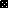 